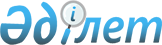 Қазақстан Республикасы Yкiметiнiң 1999 жылғы 28 қыркүйектегі N 1465 қаулысына өзгерiс енгізу туралыҚазақстан Республикасы Үкіметінің қаулысы 2000 жылғы 25 қаңтар N 124     Қазақстан Республикасының Үкiметi қаулы етеді:     1. "Мерейтойлар мен атаулы күндердi мерекелеу туралы" Қазақстан Республикасы Yкiметiнiң 1999 жылғы 28 қыркүйектегi N 1465  P991465_

 қаулысына (Қазақстан Республикасының ПYАЖ-ы, 1999 ж., N 48, 448-құжат) мынадай өзгерiс енгiзiлсiн:     2-тармақтың 2) тармақшасы мынадай редакцияда жазылсын:     "2) жекелеген тұлғалардың мерейтойлары алғашқы жүз жылдықта - жүз жылдығы, одан кейiнгi жүзжылдықтарда әрбiр жиырма бес жылда аталып өтiледi".     2. Осы қаулы қол қойылған күнiнен бастап күшiне енедi.     Қазақстан Республикасы     Премьер-Министрінің     бірінші орынбасары    Оқығандар:   Қобдалиева Н.М.   Орынбекова Д.К.        
					© 2012. Қазақстан Республикасы Әділет министрлігінің «Қазақстан Республикасының Заңнама және құқықтық ақпарат институты» ШЖҚ РМК
				